СОВЕТ МИНИСТРОВ РЕСПУБЛИКИ КРЫМПОСТАНОВЛЕНИЕот 3 июня 2020 г. N 325ОБ УТВЕРЖДЕНИИ ПОРЯДКА ОПРЕДЕЛЕНИЯ ОБЪЕМАИ ПРЕДОСТАВЛЕНИЯ ИЗ БЮДЖЕТА РЕСПУБЛИКИ КРЫМ СУБСИДИИАВТОНОМНОЙ НЕКОММЕРЧЕСКОЙ ОРГАНИЗАЦИИ "ДОМ МОЛОДЕЖИ"В РАМКАХ РЕАЛИЗАЦИИ ГОСУДАРСТВЕННОЙ ПРОГРАММЫ РЕСПУБЛИКИКРЫМ "РЕАЛИЗАЦИЯ ГОСУДАРСТВЕННОЙ МОЛОДЕЖНОЙ ПОЛИТИКИВ РЕСПУБЛИКЕ КРЫМ"В соответствии с пунктом 2 статьи 78.1 Бюджетного кодекса Российской Федерации, постановлением Правительства Российской Федерации от 18 сентября 2020 года N 1492 "Об общих требованиях к нормативным правовым актам, муниципальным правовым актам, регулирующим предоставление субсидий, в том числе грантов в форме субсидий, юридическим лицам, индивидуальным предпринимателям, а также физическим лицам - производителям товаров, работ, услуг, и о признании утратившими силу некоторых актов Правительства Российской Федерации и отдельных положений некоторых актов Правительства Российской Федерации", статьями 83, 84 Конституции Республики Крым, статьями 14, 20 Закона Республики Крым от 19 июля 2022 года N 307-ЗРК/2022 "Об исполнительных органах Республики Крым", пунктом 13 статьи 16 Закона Республики Крым от 15 декабря 2022 года N 355-ЗРК/2022 "О бюджете Республики Крым на 2023 год и на плановый период 2024 и 2025 годов", постановлением Совета министров Республики Крым от 30 апреля 2020 года N 258 "Об утверждении Государственной программы Республики Крым "Реализация государственной молодежной политики в Республике Крым" Совет министров Республики Крым постановляет:(в ред. Постановлений Совета министров Республики Крым от 17.06.2021 N 350, от 09.02.2022 N 42, от 21.03.2023 N 214)Утвердить прилагаемый Порядок определения объема и предоставления из бюджета Республики Крым субсидии Автономной некоммерческой организации "ДОМ МОЛОДЕЖИ" в рамках реализации Государственной программы Республики Крым "Реализация государственной молодежной политики в Республике Крым".(в ред. Постановлений Совета министров Республики Крым от 15.07.2020 N 413, от 17.06.2021 N 350, от 21.03.2023 N 214)Председатель Совета министровРеспублики КрымЮ.ГОЦАНЮКПриложениек постановлениюСовета министровРеспублики Крымот 03.06.2020 N 325ПОРЯДОКОПРЕДЕЛЕНИЯ ОБЪЕМА И ПРЕДОСТАВЛЕНИЯ ИЗ БЮДЖЕТАРЕСПУБЛИКИ КРЫМ СУБСИДИИ АВТОНОМНОЙ НЕКОММЕРЧЕСКОЙОРГАНИЗАЦИИ "ДОМ МОЛОДЕЖИ" В РАМКАХ РЕАЛИЗАЦИИГОСУДАРСТВЕННОЙ ПРОГРАММЫ РЕСПУБЛИКИ КРЫМ "РЕАЛИЗАЦИЯГОСУДАРСТВЕННОЙ МОЛОДЕЖНОЙ ПОЛИТИКИ В РЕСПУБЛИКЕ КРЫМ"1. Общие положения о предоставлении субсидии1.1. Настоящий Порядок разработан в соответствии с пунктом 2 статьи 78.1 Бюджетного кодекса Российской Федерации и определяет объем, условия, цели, порядок и механизм предоставления из бюджета Республики Крым субсидии Автономной некоммерческой организации "ДОМ МОЛОДЕЖИ" в рамках реализации Государственной программы Республики Крым "Реализация государственной молодежной политики в Республике Крым", утвержденной постановлением Совета министров Республики Крым от 30 апреля 2020 года N 258 (далее - субсидия, Государственная программа соответственно).1.2. Исполнительным органом Республики Крым, до которого в соответствии с бюджетным законодательством Российской Федерации как получателя бюджетных средств доведены в установленном порядке лимиты бюджетных обязательств на предоставление субсидии, является Государственный комитет молодежной политики Республики Крым (далее - Комитет).1.3. Получателем субсидии является Автономная некоммерческая организация "ДОМ МОЛОДЕЖИ" (ОГРН 1209100005400) (далее - Получатель).1.4. Целями предоставления субсидии являются финансовое обеспечение затрат, связанных с осуществлением деятельности Получателя в рамках реализации основного мероприятия 1 "Организация и проведение мероприятий в сфере государственной молодежной политики" подпрограммы 4 "Содействие успешной социализации молодежи" и основного мероприятия 3 "Проведение мероприятий, направленных на популяризацию культуры безопасности в молодежной среде" подпрограммы 2 "Патриотическое воспитание и популяризация культуры безопасности в молодежной среде" Государственной программы (далее - мероприятия), в том числе по следующим направлениям:оплата труда, уплата страховых взносов на обязательное пенсионное, обязательное медицинское и обязательное социальное страхование, взносов на обязательное социальное страхование от несчастных случаев на производстве и профессиональных заболеваний работников Получателя, участвующих или задействованных в рамках реализации мероприятий;аренда оборудования, земельных участков, нежилых помещений (офисов), страхование имущества, используемого для реализации мероприятий;расходы на организацию охраны труда, гражданской обороны и пожарной безопасности в рамках реализации мероприятий;оплата услуг по содержанию имущества, в том числе расходов на охрану и коммунальные услуги, для обеспечения деятельности Получателя в рамках реализации мероприятий;проведение текущего ремонта зданий, сооружений, благоустройство территории, используемой в рамках реализации мероприятий;оплата бухгалтерских, юридических и консультационных услуг, почтовых услуг и услуг связи, патентных и нотариальных услуг, услуг по проведению экспертиз и получению заключений, связанных с производственной деятельностью и эксплуатацией технического оборудования при реализации мероприятий;оплата услуг информационных агентств и других поставщиков информации, представительских расходов, рекламы, типографских услуг, услуг по организации и проведению социально направленных культурно-развлекательных, музыкальных, спортивных шоу-программ, конкурсов, фестивалей, мероприятий, расходов, связанных с участием в российских и международных ассоциациях, организациях и выставках, а также с проведением конференций, фестивалей, форумов и презентационных мероприятий и участием в них в рамках реализации мероприятий;оплата работ по художественному оформлению, дизайну, приобретение реквизита, костюмов, специальных инструментов и материалов, изготовление декораций, получение разрешений для осуществления съемок, создание и поддержание сайтов в информационно-телекоммуникационной сети "Интернет", социальных сетях, мессенджерах в рамках реализации мероприятий;профессиональная подготовка и переподготовка кадров, повышение квалификации, привлечение преподавателей по программам дополнительного образования, консультантов, экспертов, приобретение образовательных программ и платформ в рамках реализации мероприятий;приобретение, ремонт и обслуживание автотранспорта, используемого в рамках реализации мероприятий;оплата страхования автотранспорта, участвующего или задействованного в реализации мероприятий;оплата транспортных услуг, а также командировочных расходов работникам Получателя, участвующим или задействованным в рамках реализации мероприятий;уплата налогов, сборов, государственных пошлин и обязательных платежей, а также услуг банков в рамках реализации мероприятий;закупка товаров, в том числе технически сложных, горюче-смазочных и расходных материалов, работ и услуг, в том числе по ремонту и сервисному обслуживанию, для обеспечения деятельности Получателя в рамках реализации мероприятий.2. Условия и порядок предоставления субсидии2.1. Требования, которым должен соответствовать Получатель:2.1.1. У Получателя должна отсутствовать неисполненная обязанность по уплате налогов, сборов, страховых взносов, пеней, штрафов, процентов, подлежащих уплате в соответствии с законодательством Российской Федерации о налогах и сборах, по состоянию на дату не ранее 30 календарных дней до даты подачи документов, представляемых Получателем в Комитет для предоставления субсидии;2.1.2. На первое число месяца, предшествующего месяцу, в котором планируется заключение соглашения о предоставлении субсидии между Комитетом и Получателем (далее - Соглашение):у Получателя должна отсутствовать просроченная задолженность по возврату в бюджет Республики Крым субсидии, бюджетных инвестиций, предоставленных в том числе в соответствии с иными правовыми актами, а также иная просроченная (неурегулированная) задолженность по денежным обязательствам перед Республикой Крым, из бюджета которой предоставляется субсидия;Получатель не должен находиться в процессе реорганизации (за исключением реорганизации в форме присоединения к Получателю другого юридического лица), ликвидации, в отношении него не введена процедура банкротства, деятельность Получателя не приостановлена в порядке, предусмотренном законодательством Российской Федерации;в реестре дисквалифицированных лиц отсутствуют сведения о дисквалифицированных руководителе, членах коллегиального исполнительного органа, лице, исполняющем функции единоличного исполнительного органа, или главном бухгалтере Получателя;Получатель не должен являться иностранным юридическим лицом, в том числе местом регистрации которого является государство или территория, включенные в утверждаемый Министерством финансов Российской Федерации перечень государств и территорий, используемых для промежуточного (офшорного) владения активами в Российской Федерации (далее - офшорные компании), а также российским юридическим лицом, в уставном (складочном) капитале которого доля прямого или косвенного (через третьих лиц) участия офшорных компаний в совокупности превышает 25 процентов (если иное не предусмотрено законодательством Российской Федерации). При расчете доли участия офшорных компаний в капитале российского юридического лица не учитывается прямое и (или) косвенное участие офшорных компаний в капитале публичных акционерных обществ (в том числе со статусом международной компании), акции которых обращаются на организованных торгах в Российской Федерации, а также косвенное участие таких офшорных компаний в капитале других российских юридических лиц, реализованное через участие в капитале указанных публичных акционерных обществ;Получатель не должен получать средства из бюджета Республики Крым на основании иных нормативных правовых актов Республики Крым на цели, указанные в пункте 1.4 раздела 1 настоящего Порядка;Получатель не должен находиться в перечне организаций и физических лиц, в отношении которых имеются сведения об их причастности к экстремистской деятельности или терроризму, либо в перечне организаций и физических лиц, в отношении которых имеются сведения об их причастности к распространению оружия массового уничтожения.2.2. Перечень документов, представляемых Получателем в Комитет для получения субсидии (далее - Документы):2.2.1. Заявление о предоставлении субсидии, содержащее информацию о соответствии Получателя требованиям, указанным в подпункте 2.1.2 пункта 2.1 раздела 2 настоящего Порядка, по форме, утвержденной приказом Комитета;2.2.2. Копия устава Получателя;2.2.3. Документ об отсутствии у Получателя неисполненных обязанностей по уплате налогов, сборов, страховых взносов, пеней, штрафов, процентов, подлежащих уплате в соответствии с законодательством Российской Федерации о налогах и сборах, по состоянию на дату не ранее 30 календарных дней до даты подачи Документов, выданный территориальным органом Федеральной налоговой службы;2.2.4. Копия документа, подтверждающего полномочия руководителя и главного бухгалтера Получателя;2.2.5. Документ, удостоверяющий полномочия представителя Получателя (в случае обращения с Документами представителя Получателя);2.2.6. Программа реализации мероприятия по форме, утвержденной приказом Комитета;2.2.7. Смета расходов субсидии на цели, указанные в пункте 1.4 раздела 1 настоящего Порядка, по форме, утвержденной приказом Комитета.Получатель вправе представить выписку из Единого государственного реестра юридических лиц. В случае непредставления Получателем выписки из Единого государственного реестра юридических лиц Комитет самостоятельно получает соответствующую выписку на официальном сайте Федеральной налоговой службы.2.3. Документы представляются в бумажном виде и должны быть заверены подписью руководителя Получателя, сброшюрованы (или прошиты), пронумерованы и скреплены печатью (при наличии). Получатель несет ответственность за достоверность представленных Документов.2.4. Порядок и сроки рассмотрения Документов:2.4.1. Информация о сроках начала и окончания приема Документов размещается на официальном сайте Комитета в информационно-телекоммуникационной сети "Интернет" (https://gkmp.rk.gov.ru);2.4.2. Комитет регистрирует Документы в день их подачи в Комитет;2.4.3. Комитет в срок, не превышающий 5 рабочих дней с даты регистрации Документов, рассматривает и оценивает их на комплектность и соответствие требованиям, установленным настоящим Порядком, по результатам рассмотрения Документы Получателю не возвращаются;2.4.4. В случае наличия замечаний к представленным Документам Комитет в срок, не превышающий 7 рабочих дней с даты регистрации Документов, направляет в адрес Получателя письмо о выявленных замечаниях (недостатках);2.4.5. Получатель вправе устранить выявленные недостатки в Документах, а также представить недостающие Документы с сопроводительным письмом в Комитет (с описью прилагаемых Документов) в срок, не превышающий 5 рабочих дней с даты получения уведомления о выявленных Комитетом недостатках в представленных им Документах;2.4.6. Комитет в срок, не превышающий 15 рабочих дней с даты регистрации Документов, принимает решение о предоставлении субсидии либо об отказе в предоставлении субсидии, которое оформляется приказом Комитета и размещается на официальном сайте Комитета в информационно-телекоммуникационной сети "Интернет" (https://gkmp.rk.gov.ru);2.4.7. В случае принятия решения об отказе в предоставлении субсидии Комитет в течение 5 рабочих дней с даты издания приказа о принятом решении направляет Получателю письменное уведомление об отказе в предоставлении субсидии с указанием мотивированных причин отказа. Основаниями для отказа Получателю в предоставлении субсидии являются:несоответствие Получателя требованиям, указанным в пункте 2.1 раздела 2 настоящего Порядка;несоответствие представленных Получателем Документов требованиям, установленным настоящим Порядком;недостоверность представленной Получателем информации;подача Получателем Документов после даты, определенной для подачи Документов.Отказ в предоставлении субсидии не лишает Получателя возможности повторно подать в Комитет Документы в сроки, установленные настоящим Порядком.При отказе в предоставлении субсидии Документы Получателя остаются в Комитете.2.4.8. В случае принятия решения о предоставлении субсидии Комитет в течение 5 рабочих дней с даты издания приказа о принятом решении осуществляет подготовку проекта Соглашения, после чего в течение 2 рабочих дней посредством телефонной, почтовой связи или по электронной почте уведомляет Получателя о необходимости подписания Соглашения.Соглашение заключается в срок не позднее 10 рабочих дней с даты принятия Комитетом решения о предоставлении субсидии.2.5. Размер субсидии и (или) порядок расчета размера субсидии:2.5.1. Субсидия предоставляется в пределах бюджетных ассигнований, предусмотренных законом Республики Крым о бюджете Республики Крым на соответствующий финансовый год и на плановый период, и лимитов бюджетных обязательств, доведенных в установленном порядке Комитету на цели предоставления субсидии.Перечисление субсидии осуществляется Комитетом в соответствии со сводной бюджетной росписью бюджета Республики Крым и в пределах кассового плана исполнения бюджета Республики Крым;2.5.2. Размер субсидии составляет до 100% финансового обеспечения затрат Получателя на цели, указанные в пункте 1.4 раздела 1 настоящего Порядка.Расчет размера субсидии производится на основании:а) программы деятельности Получателя на соответствующий год;б) сметы расходов субсидии на цели, указанные в пункте 1.4 раздела 1 настоящего Порядка;в) сведений о количестве молодежи, вовлеченной в мероприятия.2.6. Соглашение заключается в соответствии с типовой формой соглашения (договора) о предоставлении из бюджета Республики Крым субсидий некоммерческим организациям, не являющимся государственными (муниципальными) учреждениями, в соответствии с пунктом 2 статьи 78.1 Бюджетного кодекса Российской Федерации, установленной Министерством финансов Республики Крым.2.7. В Соглашение в обязательном порядке включается условие о согласовании новых условий Соглашения или о расторжении Соглашения при недостижении согласия по новым условиям в случае уменьшения Комитету ранее доведенных лимитов бюджетных обязательств, приводящего к невозможности предоставления субсидии в размере, определенном в Соглашении.2.8. Обязательными условиями предоставления субсидии являются:2.8.1. Согласие Получателя, лиц, получающих средства на основании договоров, заключенных с Получателем (за исключением государственных (муниципальных) унитарных предприятий, хозяйственных товариществ и обществ с участием публично-правовых образований в их уставных (складочных) капиталах, коммерческих организаций с участием таких товариществ и обществ в их уставных (складочных) капиталах), на осуществление Комитетом в отношении их проверки соблюдения порядка и условий предоставления субсидии, в том числе в части достижения результатов предоставления субсидии, а также проверки органами государственного финансового контроля соблюдения Получателем порядка и условий предоставления субсидии в соответствии со статьями 268.1 и 269.2 Бюджетного кодекса Российской Федерации, и на включение таких положений в Соглашение;2.8.2. Запрет приобретения Получателем, а также иными юридическими лицами, получающими средства на основании договоров, заключенных с Получателем, за счет субсидии средств иностранной валюты, за исключением операций, осуществляемых в соответствии с валютным законодательством Российской Федерации при закупке (поставке) высокотехнологичного импортного оборудования, сырья и комплектующих изделий, а также связанных с достижением результатов предоставления субсидии иных операций, определенных настоящим Порядком;2.8.3. Возможность осуществления расходов, источником финансового обеспечения которых являются не использованные в текущем финансовом году остатки субсидии, и включение таких положений в Соглашение при принятии Комитетом по согласованию с Министерством финансов Республики Крым решения о наличии потребности Получателя в указанных средствах или возврат указанных средств при отсутствии в них потребности Получателя в порядке и сроки, указанные в пункте 4.6 раздела 4 настоящего Порядка;2.8.4. Отсутствие просроченной (неурегулированной) задолженности по денежным обязательствам перед Республикой Крым, из бюджета которой предоставляется субсидия.2.9. Результатом предоставления субсидии является достижение таких показателей Государственной программы, как:общая численность граждан Российской Федерации, вовлеченных центрами (сообществами, объединениями) поддержки добровольчества (волонтерства) на базе образовательных организаций, некоммерческих организаций, государственных и муниципальных учреждений в добровольческую (волонтерскую) деятельность;количество молодежи, вовлеченной в социальную практику (по данным автоматизированной информационной системы "Молодежь России");количество студентов, вовлеченных в клубное студенческое движение;доля молодежи, задействованной в мероприятиях по вовлечению в творческую деятельность;количество молодежи, принявшей участие в образовательных форумах и фестивалях, проводимых на территории Республики Крым;количество детей и молодежи, вовлеченных в мероприятия антиэкстремистской и антитеррористической направленности;доля образовательных организаций Республики Крым, вовлеченных в реализацию мероприятий антиэкстремистской и антитеррористической направленности.Конкретные значения результатов предоставления субсидии устанавливаются в Соглашении.Получатель берет на себя обязательство по достижению значений результатов предоставления субсидии, указанных в Соглашении.2.10. Перечисление субсидии осуществляется Комитетом на расчетный счет Получателя, открытый в кредитной организации, в течение 10 рабочих дней с даты доведения предельных объемов финансирования на счет Комитета.3. Требования к отчетности3.1. Отчет об осуществлении расходов, источником финансового обеспечения которых является субсидия, представляется Получателем в Комитет ежеквартально не позднее 15-го числа месяца, следующего за отчетным кварталом, по форме, определенной типовой формой соглашения (договора) о предоставлении из бюджета Республики Крым субсидий некоммерческим организациям, не являющимся государственными (муниципальными) учреждениями, в соответствии с пунктом 2 статьи 78.1 Бюджетного кодекса Российской Федерации, установленной Министерством финансов Республики Крым.3.2. Отчет о достижении значений результатов предоставления субсидии, указанных в пункте 2.9 раздела 2 настоящего Порядка, представляется Получателем в Комитет в течение срока действия Соглашения, но не реже одного раза в квартал, не позднее 15-го числа месяца, следующего за отчетным кварталом, по форме, определенной типовой формой соглашения (договора) о предоставлении из бюджета Республики Крым субсидий некоммерческим организациям, не являющимся государственными (муниципальными) учреждениями, в соответствии с пунктом 2 статьи 78.1 Бюджетного кодекса Российской Федерации, установленной Министерством финансов Республики Крым.3.3. Сроки и формы представления Получателем дополнительной отчетности устанавливаются Комитетом в Соглашении (при необходимости).3.4. Бюджетный (бухгалтерский) учет поступления и расходования бюджетных средств ведется в порядке, установленном законодательством Российской Федерации.Получатель ведет раздельный бухгалтерский учет поступления и расходования средств субсидии.4. Требования об осуществлении контроля (мониторинга)за соблюдением условий и порядка предоставления субсидиии ответственности за их нарушение4.1. Комитет осуществляет проверку соблюдения Получателем порядка и условий предоставления субсидии, в том числе в части достижения результатов предоставления субсидии.Органы государственного финансового контроля осуществляют проверку соблюдения Получателем порядка и условий предоставления субсидии в соответствии со статьями 268.1 и 269.2 Бюджетного кодекса Российской Федерации.Комитет осуществляет мониторинг достижения результатов предоставления субсидии исходя из достижения значений результатов предоставления субсидии, определенных Соглашением, и событий, отражающих факт завершения соответствующего мероприятия по получению результата предоставления субсидии (контрольная точка), в порядке и по формам, которые установлены Министерством финансов Российской Федерации.4.2. Субсидия (часть субсидии) подлежит возврату в бюджет Республики Крым в случаях нарушения Получателем условий и порядка предоставления субсидии, установленных настоящим Порядком, приказами Комитета и другими нормативными правовыми актами, а также в случае неисполнения обязательств, предусмотренных Соглашением, выявленных по фактам проверок, проведенных Комитетом, органами государственного финансового контроля, в следующих размерах:а) в полном объеме полученной субсидии в случаях:установления факта представления Получателем недостоверных сведений в Документах, представленных им для получения субсидии;непредставления отчетности в Комитет Получателем согласно условиям Соглашения;б) в случае установления факта неправомерного расходования субсидии (части субсидии) или ее расходования не по целевому назначению - в размере неправомерно израсходованной (израсходованной не по целевому назначению) суммы субсидии.4.3. Комитет в течение 15 рабочих дней с даты выявления нарушений, указанных в пункте 4.2 раздела 4 настоящего Порядка, направляет Получателю требование о возврате полученных средств субсидии (части субсидии) (далее - требование) на счет Комитета.4.4. Субсидия (часть субсидии) в сумме, указанной в требовании, подлежит возврату Получателем в течение 15 календарных дней с даты получения требования.4.5. В случае непоступления средств в течение срока, установленного пунктом 4.4 раздела 4 настоящего Порядка, Комитет в течение 30 календарных дней с даты окончания указанного срока принимает меры к их взысканию в судебном порядке.4.6. Не использованные Получателем в текущем финансовом году остатки субсидии, при отсутствии потребности Получателя в указанных остатках субсидии в очередном финансовом году, подлежат возврату в течение первых 15 рабочих дней очередного финансового года в доход бюджета Республики Крым.4.7. Остатки субсидии, не использованные Получателем в текущем финансовом году, при принятии Комитетом по согласованию с Министерством финансов Республики Крым решения о наличии потребности в указанных средствах могут быть использованы в очередном финансовом году для финансового обеспечения расходов, соответствующих целям предоставления субсидии.Решение о наличии или отсутствии потребности в остатках субсидии принимается в форме приказа Комитета до 25 февраля очередного финансового года.Для согласования решения о наличии (отсутствии) потребности в остатках субсидии Комитет представляет до 10 февраля очередного финансового года в Министерство финансов Республики Крым:соответствующий проект приказа, предусматривающий наименование мероприятий, фактически израсходованную сумму субсидии, остаток субсидии на начало очередного финансового года, срок действия Соглашения, сумму потребности в остатке субсидии на начало очередного финансового года;копию Соглашения;пояснительную записку, включающую описание причин неполного использования субсидии и обоснование потребности в средствах в объеме остатков субсидии в очередном финансовом году на цели предоставления субсидии в текущем финансовом году;копии не исполненных в текущем финансовом году государственных контрактов (договоров) с подрядчиками (поставщиками, исполнителями), осуществляющими выполнение работ, оказание услуг (при наличии);копии актов выполненных работ (оказанных услуг), накладных, счетов, счетов-фактур и (или) иных документов, подтверждающих факт выполнения работ, оказания услуг, не оплаченных по состоянию на 1 января очередного финансового года (при наличии);акт сверки взаимных расчетов между подрядчиком (поставщиком, исполнителем) и Получателем на начало очередного финансового года (при наличии).4.8. Министерство финансов Республики Крым после рассмотрения проекта приказа и представленных документов направляет заключение о согласовании или об отказе в согласовании проекта приказа с указанием обоснования причин отказа в срок не позднее 7 рабочих дней с даты их представления.4.9. Получатель на основании приказа об отсутствии потребности в остатках субсидии обеспечивает их возврат в бюджет Республики Крым до 1 марта очередного финансового года. Если остатки субсидии не возвращены Получателем в бюджет Республики Крым, указанные средства подлежат взысканию в судебном порядке.4.10. В случае если Получателем по состоянию на 31 декабря текущего финансового года допущены нарушения обязательств, предусмотренных настоящим Порядком и Соглашением, в части достижения значений результатов предоставления субсидии и в срок до даты представления отчетности о достижении значений результатов предоставления субсидии в соответствии с Соглашением в очередном финансовом году указанные нарушения не устранены, объем средств, подлежащих возврату Получателем в бюджет Республики Крым в срок до 1 апреля очередного финансового года (V возврата), рассчитывается по формуле:V возврата = (V субсидии x k x m / n) x 0,1, где:V субсидии - размер субсидии, предоставленной Получателю в текущем финансовом году.При расчете объема средств, подлежащих возврату в бюджет Республики Крым, в размере субсидии, предоставленной Получателю (V субсидии), не учитывается размер остатка субсидии, не использованного по состоянию на 1 января очередного финансового года, потребность в котором не подтверждена главным администратором доходов бюджета Республики Крым, осуществляющим администрирование доходов бюджета Республики Крым от возврата остатков субсидии;m - количество результатов предоставления субсидии, по которым индекс, отражающий уровень недостижения i-го результата предоставления субсидии, имеет положительное значение;n - общее количество результатов предоставления субсидии;k - коэффициент возврата субсидии;0,1 - понижающий коэффициент суммы возврата субсидии.Коэффициент возврата субсидии рассчитывается по формуле:k = SUM Di / m, где:Di - индекс, отражающий уровень недостижения i-го результата предоставления субсидии.При расчете коэффициента возврата субсидии используются только положительные значения индекса, отражающего уровень недостижения i-го результата предоставления субсидии.Индекс, отражающий уровень недостижения i-го результата предоставления субсидии, определяется:а) для результатов предоставления субсидии, по которым большее значение фактически достигнутого значения отражает большую эффективность предоставления субсидии, по формуле:Di = 1 - Ti / Si, где:Ti - фактически достигнутое значение i-го результата предоставления субсидии;Si - плановое значение i-го результата предоставления субсидии, установленное Соглашением;б) для результатов предоставления субсидии, по которым большее значение фактически достигнутого значения отражает меньшую эффективность предоставления субсидии, по формуле:Di = 1 - Si / Ti.Комитет размещает информацию о фактически достигнутых Получателем значениях результатов предоставления субсидии и объеме излишне полученной субсидии в связи с недостижением Получателем результатов предоставления субсидии на официальном сайте Комитета в информационно-телекоммуникационной сети "Интернет" до 1 марта очередного финансового года.4.11. В случае невозврата полученной субсидии в указанный срок по основанию, указанному в пункте 4.10 раздела 4 настоящего Порядка, объем средств, подлежащих возврату Получателем в бюджет Республики Крым, взыскивается Комитетом в судебном порядке.4.12. Контроль за целевым и эффективным использованием бюджетных средств осуществляется в соответствии с действующим законодательством.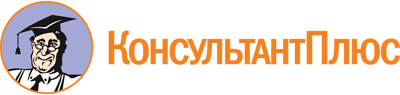 Постановление Совета министров Республики Крым от 03.06.2020 N 325
(ред. от 21.03.2023)
"Об утверждении Порядка определения объема и предоставления из бюджета Республики Крым субсидии Автономной некоммерческой организации "ДОМ МОЛОДЕЖИ" в рамках реализации Государственной программы Республики Крым "Реализация государственной молодежной политики в Республике Крым"Документ предоставлен КонсультантПлюс

www.consultant.ru

Дата сохранения: 02.06.2023
 Список изменяющих документов(в ред. Постановлений Совета министров Республики Крым от 15.07.2020 N 413,от 06.10.2020 N 636, от 17.06.2021 N 350, от 09.02.2022 N 42,от 17.05.2022 N 344, от 21.03.2023 N 214)Список изменяющих документов(в ред. Постановления Совета министров Республики Крым от 21.03.2023 N 214)